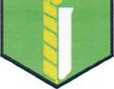 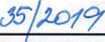 Drnovská 507, 161 06 Praha 6 - Ruzyně IČO/DIČ: 000 27 006 / CZ00027006 E-mail: cropscience@vurv.czTel.:	+420 233 022 211 (ústředna)Tel.:	+420 233 311 499 (ředitel)Kupní smlouvakterou níže uvedeného dne uzavírají:Výzkumný ústav rostlinné výroby, v.v.i.se sídlem Drnovská 507/73, 161 06 Praha 6 - RuzyněIČ: 00027006DIČ: CZ00027006zapsaná v rejstříku veřejných výzkumných institucí vedeném Ministerstvem školství ČR zastoupena Ing. Jibanem Kumarem, Ph.D., ředitelem na straně jedné (dále jen „kupující")Konstrukce Schwarz s.r.o.se sídlem: Jamartice 126, 795 01 RýmařovIČ: 27793061DIČ: CZ27793061zapsaná v obchodním rejstříku pod spisovou značkou 29836 vedenou u Krajského soudu v Ostravě zastoupen Ing. Pavlem Schwarzem na straně druhé (dále jen „prodávající")PreambuleTato smlouva je uzavřena k realizaci objednatelem vyhlášené veřejné zakázky s názvem:Dodávka a montáž konstrukce fóliovníku v areálu VÚRV, v.v.i., Praha - Ruzyně(dále jen „veřejná zakázka").I.Předmět koupěProdávající je vlastníkem movité věci - 1 ks fóliovníku, jehož podrobná specifikace je uvedena v nabídce prodávajícího, která tvoří přílohu č. 2 této smlouvy.Prodávající prohlašuje, že předmět koupě je nový, nepoužitý a prostý jakýchkoliv vad, a splňuje veškeré požadavky a rozsah stanovený v zadávací dokumentaci veřejné zakázky, která tvoří přílohu č. 1 této smlouvy (dále jen „zadávací dokumentace").Prodávající prohlašuje, že předmět koupě má veškeré vlastnosti obsažené v nabídce prodávajícího učiněné v rámci veřejné zakázky, která tvoří přílohu č. 2 této smlouvy (dále jen „nabídka").II.Předmět smlouvyProdávající prodává kupujícímu předmět koupě, kupující jej do svého vlastnictví přijímá a zavazuje se za něj zaplatit prodávajícímu kupní cenu ve výši a za podmínek stanovených dále touto smlouvou.Vlastnictví k předmětu koupě přechází na kupujícího okamžikem převzetí v místě plnění.Zároveň prodávající převádí či uděluje kupujícímu veškerá práva, která jsou potřebná pro neomezené a nerušené užívání předmětu koupě (software, jiné licence).III.Termín, místo a způsob plněníProdávající se zavazuje předmět koupě dodat a předat kupujícímu nejpozději do 6 týdnů ode dne podpisu této smlouvy.Prodávající se zavazuje dodat, instalovat a plně zprovoznit předmět koupě na kupujícím určeném místě v areálu kupujícího:• areál Výzkumného ústavu rostlinné výroby, v.v.i., Praha - Ruzyně na adrese Drnovská 507/73, Praha 6 - Ruzyně,kontaktní osoba: Prodávající se zavazuje informovat příslušnou kontaktní osobu kupujícího o přesném termínu předání zboží nejméně 5 pracovních dnů před termínem dodávky.Prodávající se zavazuje v místě dodávky:instalovat předmět koupě, uvést jej do provozu a provést zkušební provoz v přítomnosti kontaktní osoby kupujícího;předat kupujícímu veškeré doklady o provedení předepsaných zkoušek, atestech, certifikáty, prohlášení o shodě, návody, manuály a další dokumenty potřebné pro provoz předmětu koupě, a to v českém jazyce;zaškolit obsluhu v rozsahu nezbytném pro řádné užívání předmětu koupě.Kupující není povinen převzít předmět koupě nebo kteroukoliv jeho část, v případě, že jakkoli neodpovídá sjednanému předmětu koupě.IV.Kupní cenaZa veškeré dodávky a služby dle této smlouvy se kupující zavazuje uhradit prodávajícímu celkovou kupní cenu ve výši216 200,- Kč bez DPH DPH 21% je	45 402,-celkem včetně DPH 261 602,- Kč.Kupní cena je splatná dle faktury vystavené prodávajícím, a to až po úplném dodání a zprovoznění předmětu koupě a zaškolení obsluhy. Faktura je splatná nejdříve ve lhůtě 30 dnů od doručení bezvadné faktury kupujícímu. Nedílnou součástí faktury musí být kupujícím potvrzené dodací listy k předmětu koupě.Faktura se považuje za uhrazenou okamžikem odepsání fakturované částky z účtu kupujícího ve prospěch účtu dle faktury.Kupující nebude poskytovat prodávajícímu zálohy.v.Záruka a servisProdávající na předmět prodeje poskytuje záruku v délce 60 měsíců ode dne převzetí poslední části předmětu koupě kupujícím.Prodávající se zavazuje odstranit jakékoliv záruční vady ve lhůtě 5 pracovních dnů od nahlášení vady. Kupující má právo na náhradu nutných nákladů, které mu vznikly v souvislosti s uplatněním práv z vad.Prodávající se zavazuje poskytovat po dobu trvání záruky plný servis předmětu koupě - zejména provádění příslušných revizí a kontrol dle platných předpisů a doporučení výrobce, a to bezplatně.Reklamace a oznámení vad může kupující uplatňovat také na emailu kontaktní osoby prodávajícího:Kontaktní osoba: Prodávající se zavazuje zajistit dostupnost autorizovaného servisu po dobu životnosti předmětu koupě, nejméně však 10 let.VI.Sankce a odstoupení od smlouvyV případě prodlení prodávajícího s jakýmkoliv plněním dle této smlouvy, je prodávající povinen zaplatit kupujícímu smluvní pokutu ve výši 1 000 Kč za každý započatý den prodlení. Zaplacení smluvní pokuty nemá vliv na rozsah povinnosti nahradit vzniklou škodu.Od této smlouvy je možno odstoupit pouze z důvodů v této smlouvě uvedených.Kupující je oprávněn od této smlouvy odstoupit z důvodů uvedených v zákoně a vedle těchto důvodů také v případě:zahájení insolvenčního řízení proti prodávajícímu;porušení povinnosti dle této smlouvy, které nebude odstraněno ani ve lhůtě 14 dnů od písemného upozornění na porušení;prodávající v rámci výběrového řízení veřejné zakázky uvedl nepravdivou informaci;předmět koupě nebude během záruční doby způsobilý k užívání po dobu delší než 10 kalendářních dnů.VII.Závěrečná ustanoveníTato smlouva nabývá platnosti okamžikem jejího podpisu poslední smluvní stranou a účinnosti okamžikem zveřejnění v Registru smluv. Zveřejnění v registru smluv zajistí kupující.Přijetí této smlouvy kteroukoliv stranou s výhradou, dodatkem nebo odchylkou, není přijetím smlouvy, ani pokud se podstatně nemění podmínky smlouvy.Tato smlouva se řídí českým^ právním řádem. Případné spory z této smlouvy mají být rozhodovány obecnými soudy České republiky, přičemž místně příslušný je obecný soud dle sídla kupujícího.Strany sjednávají zákaz postoupení smlouvy.Prodávající nese nebezpečí změny okolností na své straně.Tato smlouva je úplným ujednáním o předmětu smlouvy a o všech náležitostech, které strany mínily smluvně upravit. Žádný projev stran při sjednávání této smlouvy a neobsazený v této nebo jiné písemné smlouvě nemá zakládat závazek kterékoliv ze stran.Strany vylučují, aby vedle výslovných ustanovení smlouvy, byly práva a povinnosti dovozovány z dosavadní či budoucí praxe mezi stranami nebo ze zvyklostí ať obecných nebo odvětvových.Prodávající potvrzuje, že je podnikatel a uzavírá tuto smlouvu v rámci svého podnikání. Na práva a povinnosti z této smlouvy se neužijí ustanovení §1793 a 1796 občanského zákoníku. Obě strany prohlašují, že práva a povinnosti přijaté touto smlouvou jsou a budou přiměřené jejich hospodářské situaci.Nevymahatelnost nebo neplatnost kteréhokoli ustanovení této smlouvy neovlivní vymahatelnost nebo platnost této smlouvy jako celku, vyjma těch případů, kdy takové nevymahatelné nebo neplatné ustanovení nelze vyčlenit z této smlouvy, aniž by tím pozbyla platnosti. Smluvní strany se pro takový případ zavazují vynaložit v dobré víře veškeré úsilí na nahrazení takového neplatného nebo nevymahatelného ustanovení vymahatelným a platným ustanovením, jehož účel v nejvyšší možné míře odpovídá účelu původního ustanovení a cílům této smlouvy.Tato smlouva může být měněna nebo rušena pouze číslovanými dodatky uzavřenými oběmi smluvními stranami v písemné formě, pod sankcí neplatnosti jiných forem ujednání. Za písemnou formu pro změnu smlouvy se nepovažuje výměna elektronických zpráv.Nedílnou součástí této smlouvy je:Příloha č. 1 - zadávací dokumentace (technická specifikace) příloha č. 2 - nabídka prodávajícíhoTato smlouva je sepsána ve dvou vyhotoveních, přičemž každá smluvní strana obdrží jedno vyhotovení.Za kupujícího VÚRV, v.v.i.rel SchwarzjednatelKONSTRUKCE SCHWARZ s.r.a.IČ: 277 93 081 • DIČ: CZ27793061 Jamartice 126, 795 01 Rýmařovs? info@konstrukceschwarz.czPříloha č. 1Zadávací dokumentace - Technická specifikacepro veřejnou zakázku malého rozsahuDodávka a montáž konstrukce fóliovníku v areálu VÚRV, v.v.i., Praha - RuzyněREKAPITULACE NABÍDKOVÉ CENYPozn.:Nabídková cena musí obsahovat veškeré náklady na provedení díla, tj. i vedlejší náklady, jejichž vynaložení účastníci předpokládají při plnění této veřejné zakázky jako např. zaměření, doprava, odvoz a likvidace obalů, montáž v místě instalace, proškolení zaměstnanců objednatele, apod.Součástí dodávky nejsou terénní úpravy.Výzkumný ústav rostlinné výroby, v.v.i. Praha - Ruzyně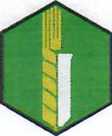 Příloha č. 1 k zadávací dokumentaciPříloha č. 4 k zadávací dokumentaciTechnická specifikacepro veřejnou zakázku malého rozsahuDodávka a montáž konstrukce fóliovníku v areálu VÚRV, v.v.i., Praha - RuzyněREKAPITULACE NABÍDKOVÉ CENYPozn.:Nabídková cena musí obsahovat veškeré náklady na provedení díla, tj. i vedlejší náklady, jejichž vynaložení účastníci předpokládají při plnění této veřejné zakázky jako např. zaměření, doprava, odvoz a likvidace obalů, montáž v místě instalace, proškolení zaměstnanců objednatele, apod.Součástí dodávky nejsou terénní úpravy.	Uchazečem nabízení plněníUchazečem nabízení plněníTechnické specifikace předmětu zakázkyTechnické specifikace předmětu zakázkyPožadovaná hodnotaHodnota nabízeného plněníFóliovníkFóliovník1 ksODélka fóliovníku13-14 m0Šířka fóliovníku6-7 moVýška fóliovníku3-4 m0Podchodná výška>2,5 moPočet lodí10Krytá plocha78-98 m20Materiál konstrukčních prvkůocel0Pozinkování konstrukčních prvkůANO0Základové stojky, průměr 55 mm, síla stěny 2mm,základna 20*20 cm, zakopání do hloubky 70 cm, výška nad terénemANO0Průměr trubek60 mmoSíla stěny trubekmin. 2 mm0Rozteč (vzdálenost) trubek2 moKrycí materiálů štítůJednoduchá fólie0Krycí materiál střechyJednoduchá fólieoTloušťka opláštění150 - 200 mikronů0Uchycení fólie do hliníkových + ocelových zaklapávacích profilůANOoRolovací boční větrání po celé délce a po obou stranáchANO0Možnost ručního ovládání větráníANO0Hmyzu vzdorná keramická síť chránící větrací prostoryANO0UV stabilizovaná úprava opláštěníANO0Antikondenzační úprava opláštěníANO0Prostupnost světla>80%0Ručně posuvná vrataANOoTěsnost vratANOPočet kscena celkem (Kč bez DPH)samostatně DPH (21%)cena celkem (Kč včetně DPH)Dodávka a montáž konstrukce fóliovníku1KRYCÍ LIST NABÍDKYKRYCÍ LIST NABÍDKYKRYCÍ LIST NABÍDKYKRYCÍ LIST NABÍDKYKRYCÍ LIST NABÍDKYVeřejná zakázkaVeřejná zakázkaVeřejná zakázkaVeřejná zakázkaVeřejná zakázkaVeřejná zakázka malého rozsahu na dodávky dle ustanovení § 27 písm. a) a § 31 zákona č. 134/2016 Sb., o veřejných zakázkáchVeřejná zakázka malého rozsahu na dodávky dle ustanovení § 27 písm. a) a § 31 zákona č. 134/2016 Sb., o veřejných zakázkáchVeřejná zakázka malého rozsahu na dodávky dle ustanovení § 27 písm. a) a § 31 zákona č. 134/2016 Sb., o veřejných zakázkáchVeřejná zakázka malého rozsahu na dodávky dle ustanovení § 27 písm. a) a § 31 zákona č. 134/2016 Sb., o veřejných zakázkáchVeřejná zakázka malého rozsahu na dodávky dle ustanovení § 27 písm. a) a § 31 zákona č. 134/2016 Sb., o veřejných zakázkáchNázev:	Dodávka a montáž konstrukce fóliovníku v areálu VÚRV, v.v.i., Praha - RuzyněNázev:	Dodávka a montáž konstrukce fóliovníku v areálu VÚRV, v.v.i., Praha - RuzyněNázev:	Dodávka a montáž konstrukce fóliovníku v areálu VÚRV, v.v.i., Praha - RuzyněNázev:	Dodávka a montáž konstrukce fóliovníku v areálu VÚRV, v.v.i., Praha - RuzyněNázev:	Dodávka a montáž konstrukce fóliovníku v areálu VÚRV, v.v.i., Praha - RuzyněZákladní identifikační údajeZákladní identifikační údajeZákladní identifikační údajeZákladní identifikační údajeZákladní identifikační údajeZadavatel:Zadavatel:Zadavatel:Zadavatel:Zadavatel:Název:Název:Název:Výzkumný ústav rostlinné výroby, v.v.i.Výzkumný ústav rostlinné výroby, v.v.i.Sídlo:Sídlo:Sídlo:Drnovská 507/73, 161 06 Praha 6 - RuzyněDrnovská 507/73, 161 06 Praha 6 - RuzyněIČO / DIČ:IČO / DIČ:IČO / DIČ:000 27 006/CZ00027006000 27 006/CZ00027006Osoba oprávněná za zadavatele jednat:Osoba oprávněná za zadavatele jednat:Osoba oprávněná za zadavatele jednat:Ing. Jiban Kumar, Ph.D., ředitelIng. Jiban Kumar, Ph.D., ředitelKontaktní osoba:Kontaktní osoba:Kontaktní osoba:Telefon / GSM:Telefon / GSM:Telefon / GSM:E-mail:E-mail:E-mail:Účastník:Účastník:Účastník:Účastník:Účastník:Název:Název:Název:Konstrukce Schwarz s.r.o.Konstrukce Schwarz s.r.o.Sídlo/místo podnikání:Sídlo/místo podnikání:Sídlo/místo podnikání:RýmařovRýmařovKorespondenční adresa:Korespondenční adresa:Korespondenční adresa:Jamartice 126Jamartice 126IČO / DIČ:IČO / DIČ:IČO / DIČ:2779306127793061Osoba oprávněná za účastníka jednat:Osoba oprávněná za účastníka jednat:Osoba oprávněná za účastníka jednat:Pavel SchwarzPavel SchwarzKontaktní osoba:Kontaktní osoba:Kontaktní osoba:Pavel SchwarzPavel SchwarzTelefon, fax:Telefon, fax:Telefon, fax:E-mail:E-mail:E-mail:Nabídková cena za kompletní předmět plnění zakázky v CZKNabídková cena za kompletní předmět plnění zakázky v CZKNabídková cena za kompletní předmět plnění zakázky v CZKNabídková cena za kompletní předmět plnění zakázky v CZKNabídková cena za kompletní předmět plnění zakázky v CZKCena celkem bez DPHSamostatně DPH (sazba 21 %)Samostatně DPH (sazba 21 %)Samostatně DPH (sazba 21 %)Cena celkem včetně DPH216.200,- Kč45.402,- Kč45.402,- Kč45.402,- Kč261.602,- KčOsoba oprávněná za účastníka jednatOsoba oprávněná za účastníka jednatOsoba oprávněná za účastníka jednatOsoba oprávněná za účastníka jednatOsoba oprávněná za účastníka jednatPodpis oprávněné osobyPodpis oprávněné osobyTitul, jméno, příjmeníTitul, jméno, příjmeníPavel Schwa®lnf0|SJjSXarZ.czPavel Schwa®lnf0|SJjSXarZ.czPavel Schwa®lnf0|SJjSXarZ.czFunkceFunkceJednatel firmyJednatel firmyJednatel firmyUchazečem nabízení plněníTechnické specifikace předmětu zakázkyPožadovaná hodnotaHodnota nabízeného plněníFóliovníkl ks1 kso Délka fóliovníku13-14 m14 mo Šířka fóliovníku6-7 m6,90 mo Výška fóliovníku3-4 m3,80 mo Podchodná výška>2,5 m2,70 mo Počet lodí11o Krytá plocha78-98 m296,60 m2o Materiál konstrukčních prvkůocelOcelo Pozinkování konstrukčních prvkůANOANOo Základové stojky, průměr 55 mm, síla stěny 2mm,základna 20*20 cm, zakopání do hloubky 70 cm, výška nad terénemANOANOo Průměr trubek60 mm60 mmo Síla stěny trubekmin. 2 mm2 mmo Rozteč (vzdálenost) trubek2 m2 mo Krycí materiálů štítůJednoduchá fólieJednoduchá fólieo Krycí materiál střechyJednoduchá fólieJednoduchá fólieo Tloušťka opláštění150 - 200 mikronů200 mikronůo Uchycení fólie do hliníkových + ocelových zakiapávacích profilůANOANOo Rolovací boční větrání po celé délce a po obou stranáchANOANOo Možnost ručního ovládání větráníANOANOo Hmyzu vzdorná keramická síť chránící větrací prostoryANOANOo UV stabilizovaná úprava opláštěníANOANOo Antikondenzační úprava opláštěníANOANOo Prostupnost světla>80%89%o Ručně posuvná vrataANOANOo Těsnost vratANOANOPočet kscena celkem (Kč bez DPH)samostatně DPH (21%)cena celkem (Kč včetně DPH)Dodávka a montáž konstrukce fóliovníku1216.20045.402261.602